PŘEČTĚTE SLOVO A NAJDĚTE OBRÁZEK.O NAK				O KAN				O TEJOSE KAVICA			O MAČHO			O SAPnos – o nak, ucho – o kan, čaj – o tejos, káva – e kavica, ryba – o mačho, had – o sap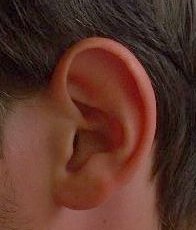 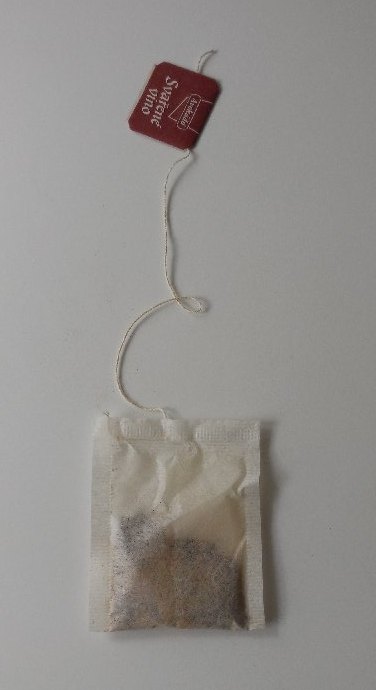 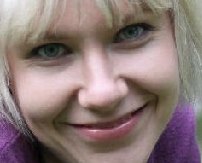 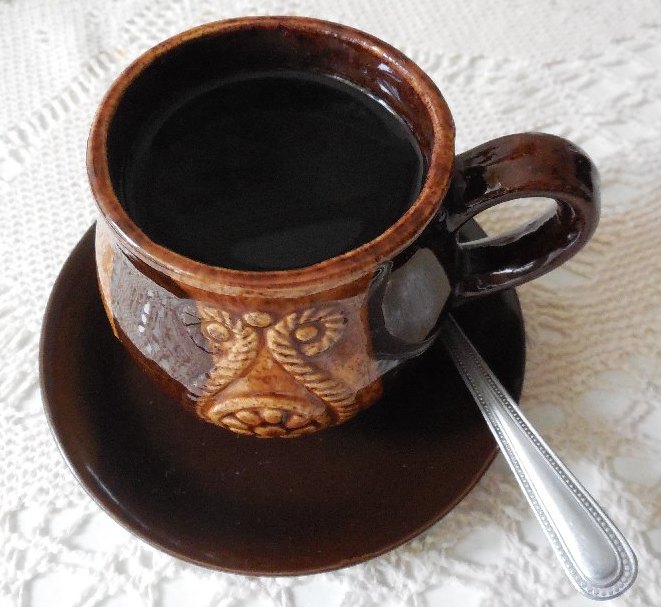 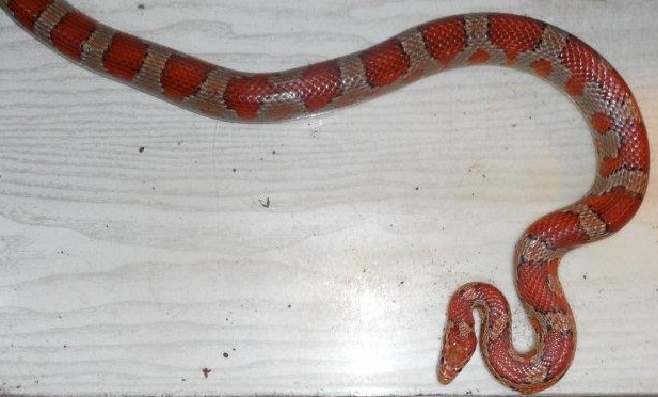 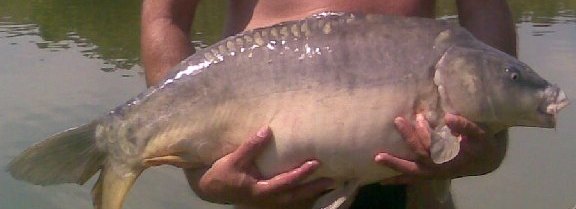 PŘEČTĚTE SLOVO A NAJDĚTE OBRÁZEK.e khangeri			e bokeli			tramvaje motorka			charni cholove margaretka		o traktoriskostel - khangeri, housky – e bokeli, tramvaj – e električka, motorka – e motorka, kraťasy – charni cholov, kopretina – e margaretka, traktor – o traktoris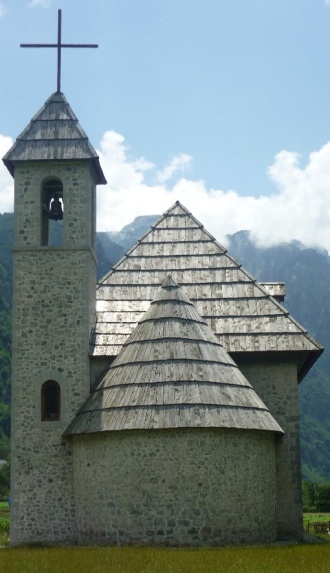 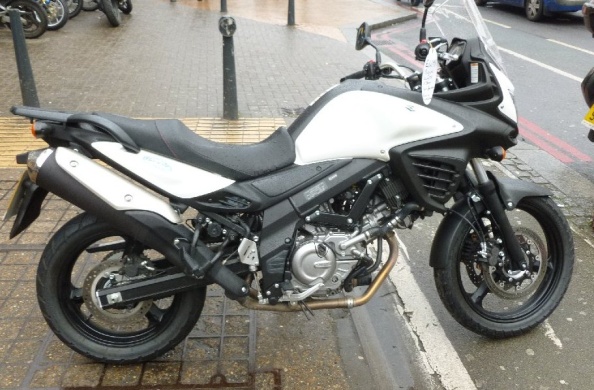 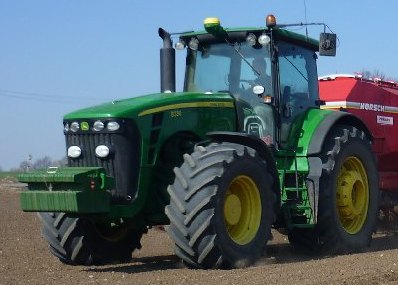 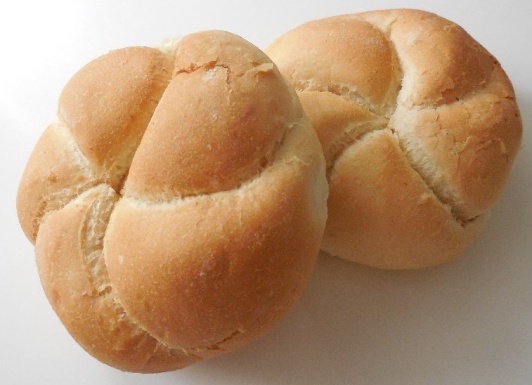 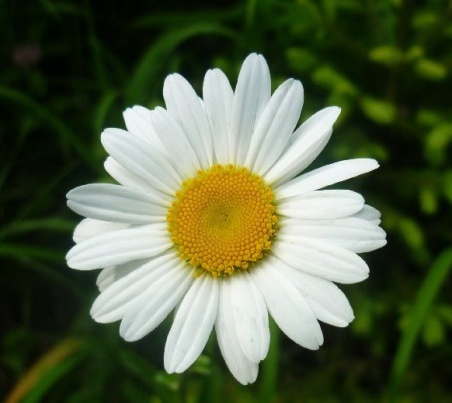 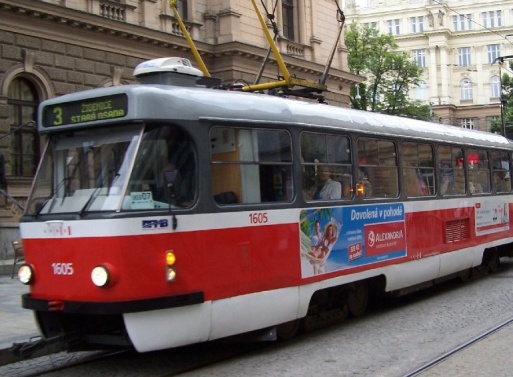 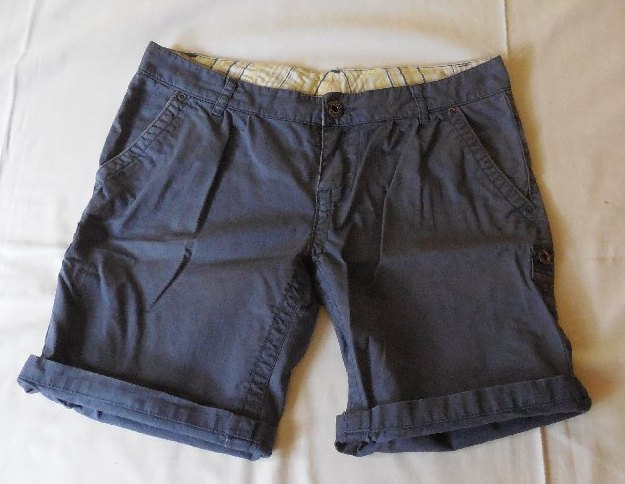 PŘEČTĚTE VĚTU A PROVEĎTE ÚKOL.Pacient přečte hlasitě úkol, komunikační partner nebo terapeut úkol provede a pacient ho napodobí. Pacient přečte hlasitě úkol, komunikační partner nebo terapeut zakryje přečtený text a pacient provede úkol. Pacient si přečte potichu text, komunikační partner nebo terapeut zakryje přečtený text a pacient provede úkol.PHANDEN O JAKHA. 				ZAVŘETE OČI.VAZDEN O PINDRE. 				ZVEDNĚTE NOHU.ČAMKIKEN. 							ZAMLASKEJTE.SIKAVEN E BLAKA. 				UKAŽTE OKNO.SIKAVEN O STROPOS. 			UKAŽTE STROP.SIKAVEN O ŠERAND. 				UKAŽTE POLŠTÁŘ.PODEN MANGE O VAS. 			PODEJTE MI RUKU.SIDŽAREN LE PINDRENCA. 		POHNĚTE NOHOU.DARAVEN ANGUŠTO. 				POHROZTE PRSTEM.SIKAVEN O THULO ANGUŠT. 	UKAŽTE PALEC.